Підсумкова контрольна робота за ІІ семестр Варіант 1.1. (0,5 бала) Виразити десятковим дробом 6%.
а) 6    б) 0,6    в) 0,06    г) 0,0062. (0,5 бала) Найменше спільне кратне чисел 8 і 10 дорівнює
а) 2    б)  20   в)  40     г) 803. (0,5 бала) Розмістити числа у порядку зростання : -5;0;3.
а) 0;3;-5    б) 3;0;-5      в) -5;3;0    г) -5;0;34. (0,5 бала) Знайти невідомий член пропорції 16:8=х:5.
а) 2,5      б) 4    в) 10      г) 125. (За кожну відповідність 0,5 бала) Установити відповідність між виразами ( 1-4) і їх значеннями ( А-Д).
1)      А) 
2)            Б) -16
3)           В) 
4)      Г) 
                                  Д) -81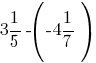 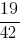 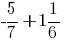 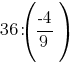 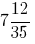 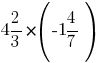 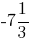 6. (1 бал ) До суми чисел 3,6 і -4,1 додали добуток чисел 14,2 і -2,5. Який результат отримали?7. ( 1 бал ) Розв’язати рівняння -4(х+5)+6х=22-10х.8. ( 2 бали ) Побудуйте чотирикутник АВСD, якщо А(-2;-1), В(-2;2), С(3;2), D( 3;-1). Знайти площу даного чотирикутника.9. ( 2 бали ) В автопарку було 120 легкових автомобілів. Вантажні автомобілі становили 65% від кількості легкових і  від кількості автобусів. Скільки вантажних автомобілів і скільки автобусів було в автопарку?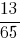 10. ( 2 бали ) У першому цеху було в 5 разів більше робітників, ніж у другому. Після того як з першого цеху 8 робітників перевели до другого цеху, в обох цехах стало людей порівну. Скільки робітників було в кожному цеху спочатку?